Serov DmytroExperience:Position applied for: Chief OfficerDate of birth: 18.04.1977 (age: 40)Citizenship: UkraineResidence permit in Ukraine: NoCountry of residence: UkraineCity of residence: MariupolPermanent address: Lenina str.99-60Contact Tel. No: +38 (099) 029-61-20E-Mail: neos1@mail.ruU.S. visa: NoE.U. visa: NoUkrainian biometric international passport: Not specifiedDate available from: 20.11.2013English knowledge: GoodMinimum salary: 7200 $ per month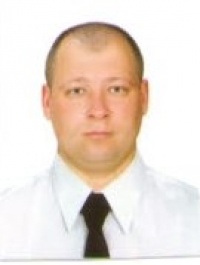 PositionFrom / ToVessel nameVessel typeDWTMEBHPFlagShipownerCrewingChief Officer04.05.2013-30.09.2013Navios EtoileBulk Carrier179234B  W-PanamaDucale marine ltdEpsilonChief Officer12.06.2012-05.02.2013Navios StarBulk Carrier76662BW-PanamaStar Maritime EnterprisesElvictor2nd Officer05.07.2011-13.03.2012Navios StarBulk Carrier76662B  W-PanamaStar Maritime EnterprisesElvictor